
1 Bed Bungalow In St Columb Major
Social Housing For Rent (CBL)Ref: 25219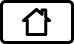 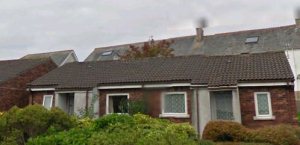 Front viewTRETHEWEY CLOSE
ST COLUMB
CORNWALL
TR9 6BJShow on map >>Show local services >>Property Reference:25219Landlord:Ocean HousingClosing date:16/01/2017Geographical Area:St Columb MajorTotal Charges:£85.37Payment cycle: Weekly (48 weeks)Top of Form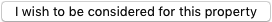 Bottom of FormTop of Form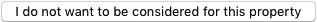 Bottom of FormAt present there are 34 people above you for this property. The position given when you place your bids can change as other applicants place or remove bids for the same property, and it may not take into consideration the Council’s lettings plan. This means the bidding position will not necessarily reflect whether you will receive an offer.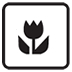 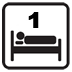 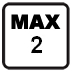 Main detailsProperty Reference:25219Landlord:Ocean HousingClosing date:16/01/2017Bedrooms:1 BedGeographical Area:St Columb MajorParish:St Columb MajorRegion:Central CornwallPrimary Parishes:St Columb MajorEligibility detailsMin Bed Need:0Max Bed Need:1Allowed Bands:A, B, C, D, EMaximum number of persons:2Priority detailsSection 106 Parish Connection Priority:YesFinancial detailsTenancy type:IntroductoryRent:£83.60Service charge:£1.77Total Charges:£85.37Payment cycle: Weekly (48 weeks)General detailsBedrooms:1 BedProperty type:BungalowAccommodation type:General needsRooms:Kitchen, LoungeGarden type:Own gardenHeating type:Gas radiatorBathroom type:Bathroom with W/CParking:On street parkingEnergy Rating:D (55-68)Energy Efficient Rating Percentage:61FacilitiesDouble Glazing:YesSmoke Detectors:YesMore detailsEstimated tenancy start date is Monday 20th February 2017. (Exact date is to be confirmed).

A parish connection is:

3 years current residence or five years continuous in the past OR:
Current permanent work over 16 hours per week for the last 3 years OR:
Close family member Mother, Father, Son, Daughter, Brother, Sister current residence for last 5 years.

THE PROPERTY
This end of terrace bungalow benefits from a double bedroom and so is ideal for a couple.

LOCATION
The bungalow is located in St Columb Major in Newquay which is approximately 8 miles from Newquay. The village benefits from a good selection of local shops, on the bus route to surrounding main towns such as Newquay, where there are larger shops and supermarkets.
For more information please visit: 
https://www.cornwall.gov.uk/my-area/?Postcode=tr9+6bj&Uprn=010002695956

RENT
Rent is £85.37 per week including service charges with 4 rent free weeks per year.

Rent is equivalent to £78.80 per week over 52 weeks a year.

1 weeks rent is to be paid in full at sign up.

TENANCY
A one year starter tenancy must be completed before a five year fixed term tenancy can be offered.Site powered